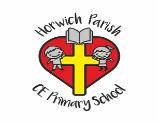 Relationship & Sex Education Curriculum ImplementationSummer Term 2020-2021DateAction3.11.20Survey monkey for parents to gather comments25.3.21Draft policy went to Full Governing body26.3.21Draft policy shared with staff17.5.21Email sent to parents outlining an analysis of the parent questionnaireParents sent the 1Decision overview for the schemeFindings of the questionnaire presented on the website18.5.21Provide RSE policy via email to parents9.7.21Provide a consultation period of two weeks for feedback from parents9.7.21Provide withdrawal letter for parents on the school website for RSE lessons9.7.21Place RSE principles and Charter C of E on the school website9.7.21Place RSE guidance for parents on the school website from the DFE23/7.21Upload RSE policy with any amendments.